Unit 1 Lesson 1: ¿Qué es el volumen?WU Cuál es diferente: Objetos hechos con cubos (Warm up)Student Task Statement¿Cuál es diferente?A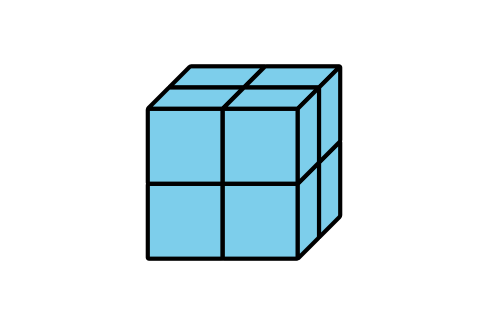 B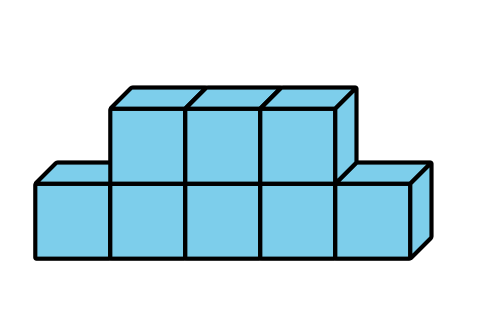 C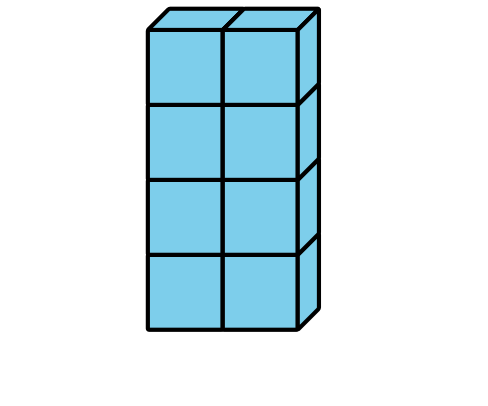 D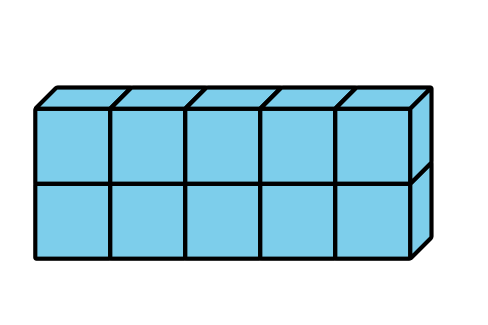 1 Construyamos objetos con cubosStudent Task Statement¿Cuál es más grande? Explica o muestra tu razonamiento.A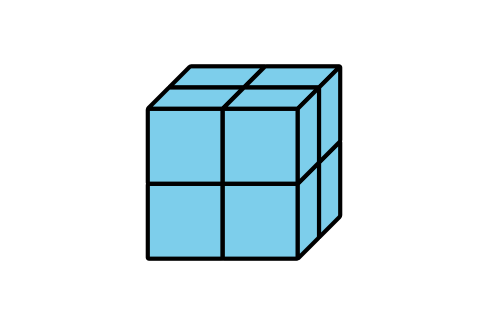 B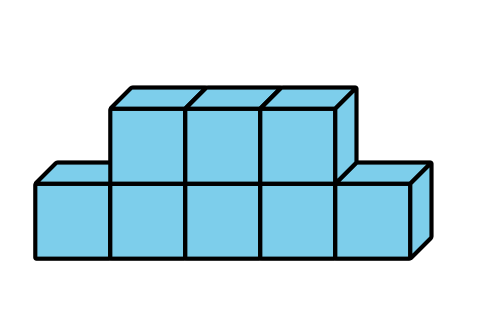 ¿Cuál es más grande? Explica o muestra tu razonamiento.A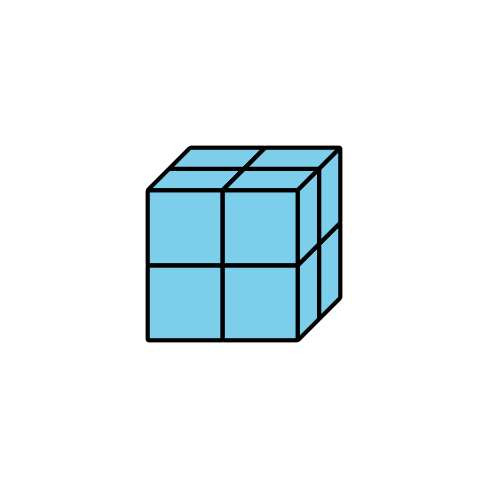 B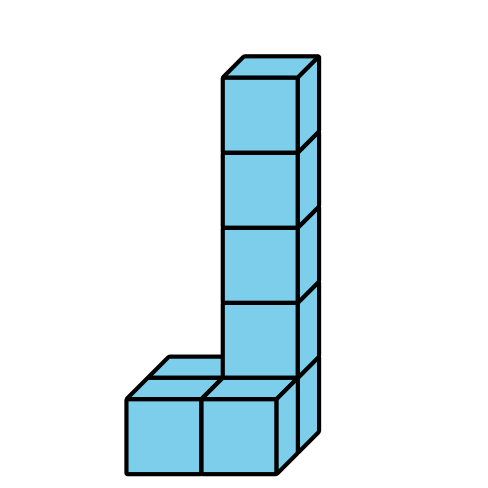 ¿Qué significa que un objeto sea “más grande”?2 Construye y ordenaStudent Task StatementCada integrante del grupo:Toma un puñado de cubos encajables.Construye un objeto.Ordenen los objetos según su volumen.Repitan estos pasos. Cada integrante del grupo: Toma 9 cubos encajables.Construye un objeto.Ordenen los objetos según su volumen.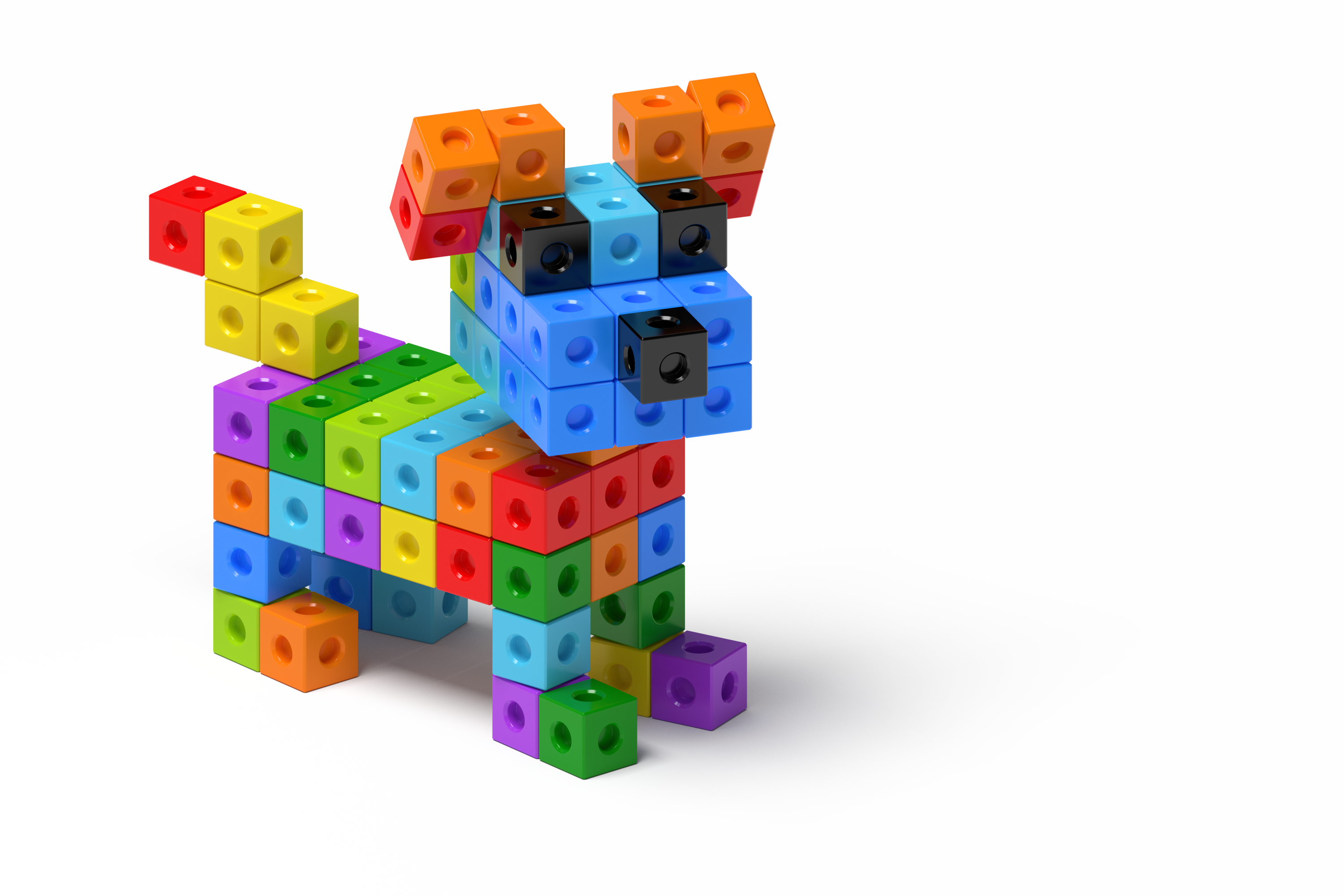 Images for Activity SynthesisA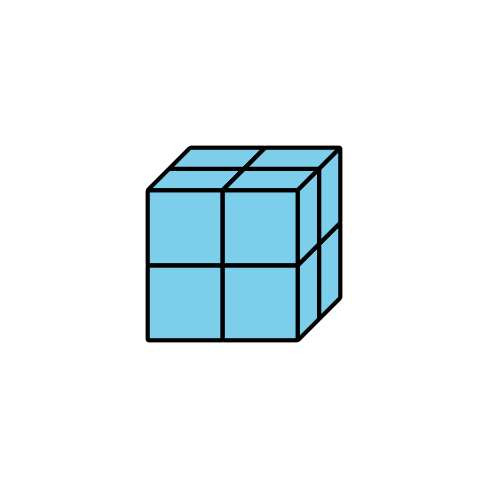 B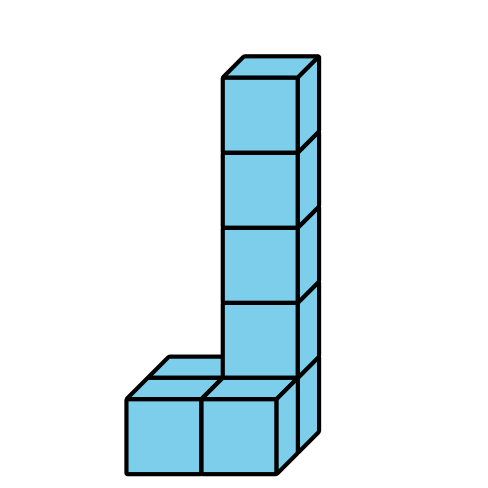 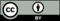 © CC BY 2021 Illustrative Mathematics®